CALABOGIECalladh bogaidh: Marshy BayBy some accounts, this Gaelic phrase is said to be the derivation of the name of what is now Calabogie. Early documents list the place as Calaboga. In those days it referred to the lake and not the town. During the 1840s, at the time of early settlement in what would be Bagot and Blythfield Townships, Springtown was by far the most important community. It was only with the coming of the Kingstown and Pembroke (K & P) railway in the 1870s that the settlement, now known as Calabogie supplanted Springtown in importance….…. As early as the 1840s, the government was providing assistance to lumber companies by building slides and booms to facilitate log drives on the river. Dams were also constructed at Highland Chute, Mountain Chute, Calabogie and Arnprior to assist operations. It was the damming of the Madawaska around Calabogie that created Calabogie Lake. The lake became a place where logs from the various drives were separated and stored before being floated down to the Ottawa River.Calabogie Peaks Resort30 Barrett Chute Rd, Calabogie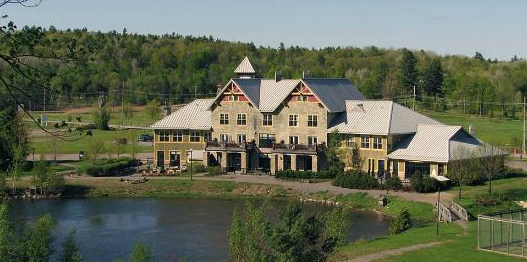 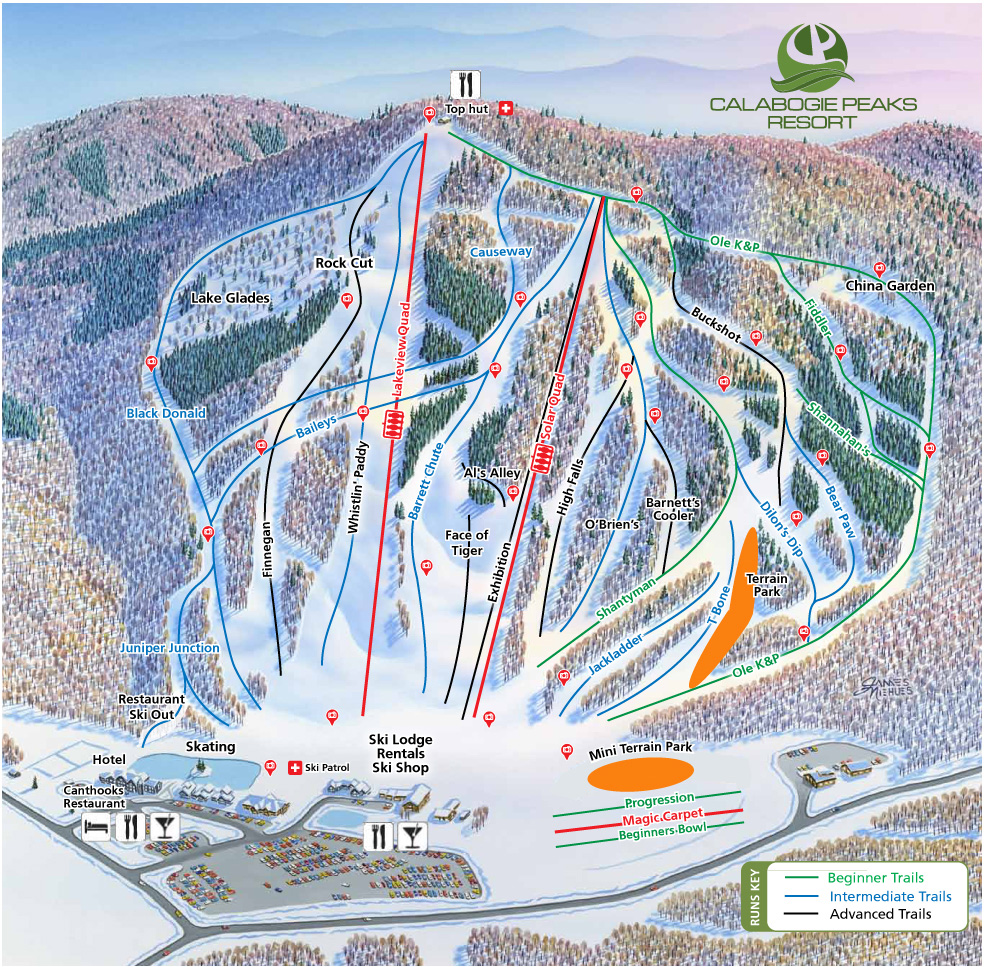 Cross Country Trail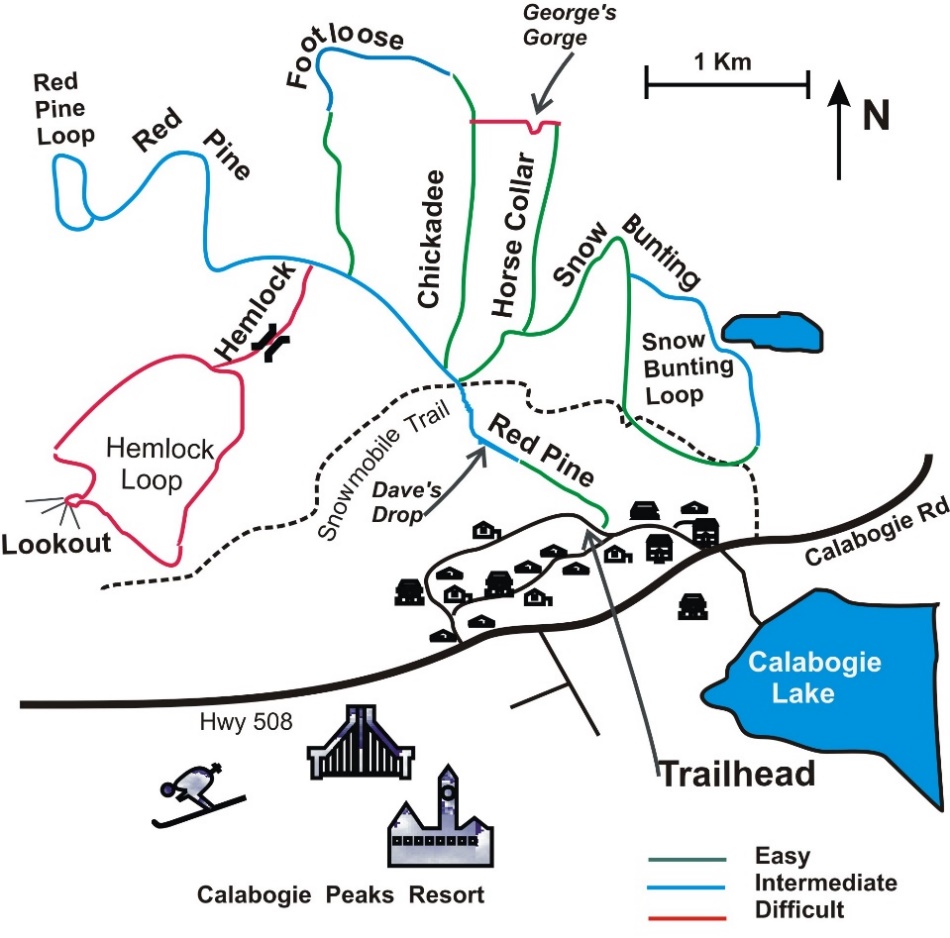 Golf at Ironwoods Golf Course.  A 9 hole course, on the shore of Calabogie Lake. (no motorized carts)For more information on using the beachfront, please call us at 1-800-669-4861 or email us at peaks@calabogie.comWaterslideVolleyball CourtHorseshoesChecker SetPaddle and enjoy Calabogie Lake from our beachfront (Madawaska River Trail Map)Bocce BallBonfiresWater equipment rentals & Boat Dockinghttp://www.calabogie.com/in-the-neighbourhood.htmlSkywalk Trail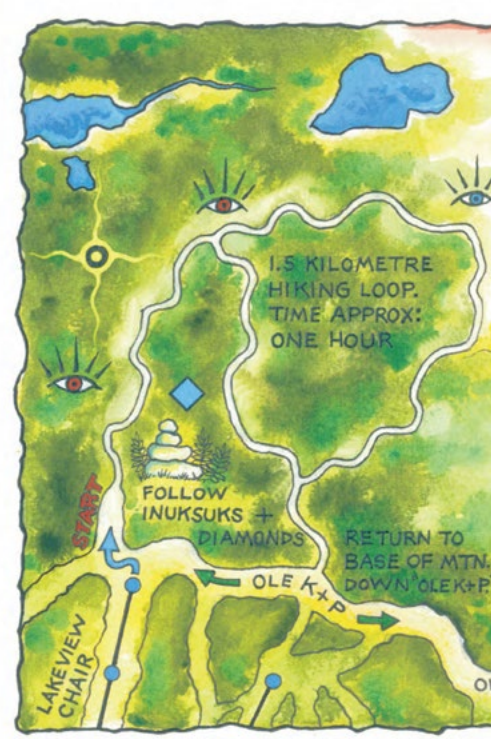 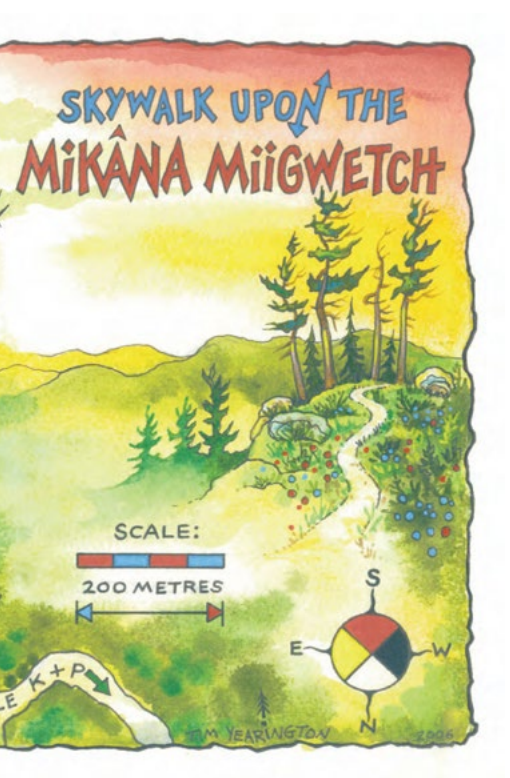 Eagle’s Nest Trail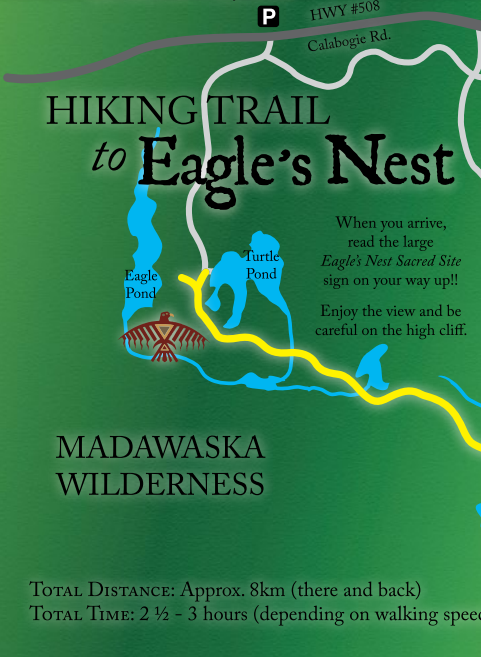 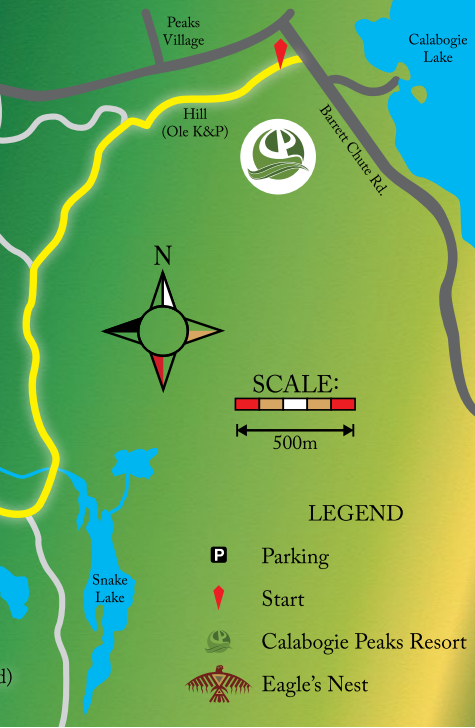 Manitou Hiking & Snowshoeing Trail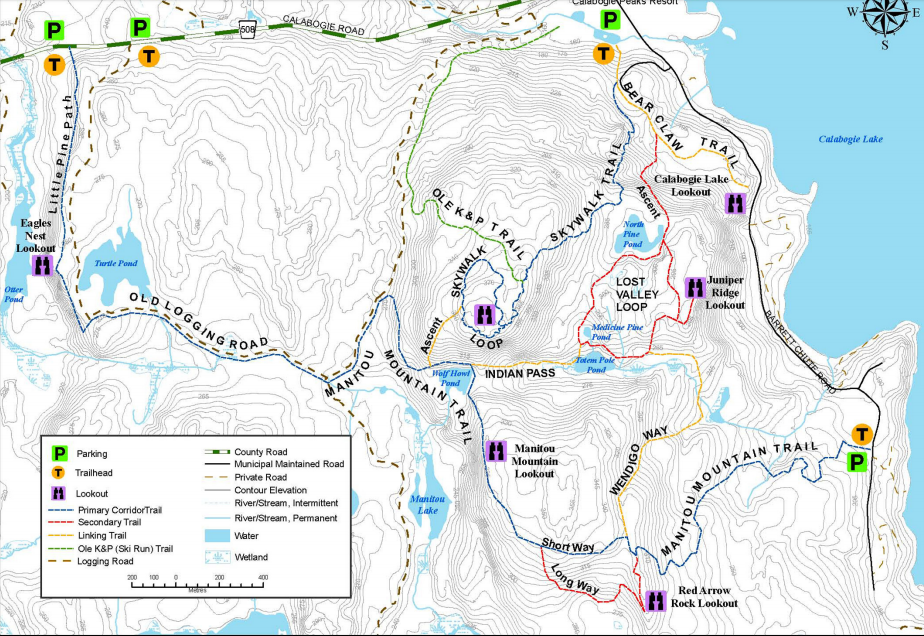 Calabogie Motorsports Park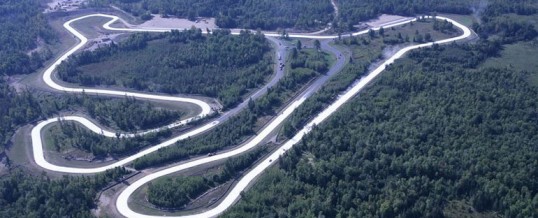 https://www.calabogiemotorsports.com/Rent a racecar… and other amazing track activities462 Wilson Farm Road, Calabogie ON info@calabogiemotorsports.com (613)752-1252 or 1-866-669-TRAKThere are lots more things to do in the Calabogie area:http://www.greatermadawaska.com/municipality/our-community/history/history-calabogie.html